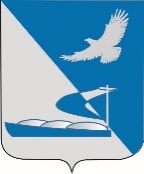 Совет муниципального образования              «Ахтубинский район»РЕШЕНИЕ04.06.2020 г.								                 №  86О создании временной рабочей группы Рассмотрев обращение депутата муниципального образования «Ахтубинский район» Гилина В.А. и  учитывая решение совместного заседания постоянной комиссии Совета муниципального образования «Ахтубинский район» по социальной и молодежной политике, защите прав жителей и постоянной  комиссии Совета муниципального образования «Ахтубинский район» по экономике, собственности, промышленности, строительству, транспорту, связи, ЖКХ, предпринимательству, Совет муниципального образования «Ахтубинский район»РЕШИЛ:1.1 Создать временную рабочую группу по контролю за решением жилищного вопроса граждан, проживающих по адресу ул. Щербакова д. 14.1.2 Включить в состав рабочей группы (5 человек) следующих депутатов:руководитель группы 		– 	А.А. Сиваков члены группы 			– 	В.А. Гилин 			– 	А.А. Журжик			– 	О.С. Борисова			– 	В.П. Якушев1.3 Предоставить руководителю рабочей группы полномочия от имени Совета МО «Ахтубинский район», участвовать в совещаниях по данному вопросу, взаимодействовать с администрациями МО «Город Ахтубинск», МО «Ахтубинский район», депутатами Совета МО «Город Ахтубинск», депутатами Думы Астраханской области, с другими организациями, учреждениями и предприятиями всех форм собственности, расположенных на территории района. Направлять запросы и рассматривать ответы на своих рабочих заседаниях.1.4 Поручить руководителю группы:1.4.1 Разработать собственный план мероприятий по организации работы созданной рабочей группы.1.4.2 Организовать тесное взаимодействие по порученному вопросу с депутатами МО «Город Ахтубинск».1.4.3 Информировать Совет МО «Ахтубинский район» о проделанной работе не реже одного раза в месяц.1.5 Срок полномочий группы установить 3 месяца со дня создания группы.1.6 Срок представления итогового отчета работы рабочей группы с необходимым письменным обоснованием сделанных выводов, предложениями и заключением установить – 25 сентября 2020 года.2. Настоящее решение вступает в силу со дня его принятия.3. Опубликовать настоящее решение в газете «Ахтубинская правда» и на официальном сайте Совета муниципального образования «Ахтубинский район».Председатель Совета 							      В.И. Архипов 